GOVERNMENT OF THE DISTRICT OF COLUMBIADepartment of Health Care Finance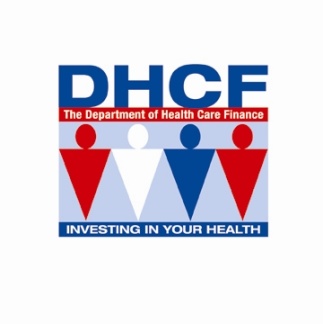 Dear Provider: Enclosed is the application to be used by primary care providers currently enrolled in DC Medicaid and interested in delivering services under the My Health GPS program. The My Health GPS program is a care coordination benefit for Medicaid beneficiaries with multiple chronic conditions, enrolled in either Fee-For-Service or Managed Care. The My Health GPS program aims to improve health outcomes and reduce preventable hospital admissions and emergency department visits and. The My Health GPS program will utilize interdisciplinary teams embedded in the primary care setting to integrate and coordinate the full array of services to eligible beneficiaries, including: primary care, acute care, behavioral health, and long-term care services and supports. My Health GPS ApplicationThis application will be reviewed by DHCF to determine an entity’s eligibility to provide services under the My Health GPS program. The written application packet must be completed in its entirety. Failure to submit a complete application, including copies of all necessary documents will delay processing of your written application. Due DateThe initial application period is between March 1, 2017 and March 31, 2017. Applications are due by 5:00 PM on March 31, 2017 in order to be eligible for beneficiary assignments for the start of the program on July 1, 2017. After March 31, 2017, applications will be accepted and reviewed on an ongoing basis for beneficiary assignments for each subsequent quarter.SubmissionReturn the completed and signed written application and required documents via email at MyHGPS@dc.gov, using your organization’s name in the subject line.Questions Any questions regarding the My Health GPS program should be submitted by email to joe.weissfeld@dc.gov. Sincerely,DHCF Health Home Support TeamGOVERNMENT OF THE DISTRICT OF COLUMBIADepartment of Health Care FinanceATTACHMENTS:REQUIRED DOCUMENTATION ATTACHMENT A: Patient-Centered Medical Home (PCMH)Please complete the attached template to attest to receipt of Level 2 recognition (or future corresponding NCQA PCMH equivalent level recognition) or proof of beginning the NCQA PCMH application process.ATTACHMENT B: Electronic Health RecordPlease attach proof (copy of a contract) that the entity utilizes certified electronic health record (EHR) technology.INTENTIONALLY BLANKATTACHMENT C: Hospital AlertsPlease complete the attached template to attest to enrollment in the Chesapeake Regional Information System for Patients (CRISP) to receive hospital and emergency department alerts (Encounter Notification Service) for enrolled beneficiaries.ATTACHMENT D: 24/7 Access to Clinical AdvicePlease attach proof (copy of a contract) that the entity offers twenty-four hour, seven day per week access to clinical advice, including culturally appropriate translation and interpretation services for beneficiaries with limited English proficiency.INTENTIONALLY BLANKATTACHMENT E: Organizational ChartPlease attach your entity’s organizational chart to support the My Health GPS program.INTENTIONALLY BLANKMY HEALTH GPS ENROLLMENT APPLICATIONMY HEALTH GPS ENROLLMENT APPLICATIONMY HEALTH GPS ENROLLMENT APPLICATIONMY HEALTH GPS ENROLLMENT APPLICATIONMY HEALTH GPS ENROLLMENT APPLICATIONPROVIDER INFORMATIONPROVIDER INFORMATIONPROVIDER INFORMATIONPROVIDER INFORMATIONPROVIDER INFORMATIONEntity Name: Entity Name: Clinical Practice                                               Clinical Group Practice                                   Federally Qualified Health Center                 Clinical Practice                                               Clinical Group Practice                                   Federally Qualified Health Center                 Address:  Address:  Address:  Address:  Address:  City/State: City/State: Zip Code: Zip Code: Zip Code: Point of Contact for DHCF: Point of Contact for DHCF: Point of Contact for MCOs: Point of Contact for MCOs: Point of Contact for MCOs: Phone: Phone: E-mail: E-mail: E-mail: Medicaid ID Number (one per application): Medicaid ID Number (one per application): National Provider Identifier (NPI) Number (one per application): National Provider Identifier (NPI) Number (one per application): National Provider Identifier (NPI) Number (one per application): REQUIRED DOCUMENTATION:  Utilize the templates included in the written application packet or submit contracts, where appropriate as attachments to your applicationREQUIRED DOCUMENTATION:  Utilize the templates included in the written application packet or submit contracts, where appropriate as attachments to your applicationREQUIRED DOCUMENTATION:  Utilize the templates included in the written application packet or submit contracts, where appropriate as attachments to your applicationREQUIRED DOCUMENTATION:  Utilize the templates included in the written application packet or submit contracts, where appropriate as attachments to your applicationREQUIRED DOCUMENTATION:  Utilize the templates included in the written application packet or submit contracts, where appropriate as attachments to your applicationNational Committee for Quality Assurance (NCQA) Patient-Centered Medical Home (PCMH): Please complete the attached template to attest to receipt of Level 2 recognition (or future corresponding NCQA PCMH equivalent level recognition) or proof of beginning the NCQA PCMH application process.National Committee for Quality Assurance (NCQA) Patient-Centered Medical Home (PCMH): Please complete the attached template to attest to receipt of Level 2 recognition (or future corresponding NCQA PCMH equivalent level recognition) or proof of beginning the NCQA PCMH application process.National Committee for Quality Assurance (NCQA) Patient-Centered Medical Home (PCMH): Please complete the attached template to attest to receipt of Level 2 recognition (or future corresponding NCQA PCMH equivalent level recognition) or proof of beginning the NCQA PCMH application process.National Committee for Quality Assurance (NCQA) Patient-Centered Medical Home (PCMH): Please complete the attached template to attest to receipt of Level 2 recognition (or future corresponding NCQA PCMH equivalent level recognition) or proof of beginning the NCQA PCMH application process.Attachment AElectronic Health Record: Please attach proof (copy of a contract) that the entity utilizes certified electronic health record (EHR) technology.Electronic Health Record: Please attach proof (copy of a contract) that the entity utilizes certified electronic health record (EHR) technology.Electronic Health Record: Please attach proof (copy of a contract) that the entity utilizes certified electronic health record (EHR) technology.Electronic Health Record: Please attach proof (copy of a contract) that the entity utilizes certified electronic health record (EHR) technology.Attachment BHospital Alerts: Please complete the attached template to attest to enrollment in the Chesapeake Regional Information System for Patients (CRISP) to receive hospital and emergency department alerts (Encounter Notification Service) for enrolled beneficiaries.Hospital Alerts: Please complete the attached template to attest to enrollment in the Chesapeake Regional Information System for Patients (CRISP) to receive hospital and emergency department alerts (Encounter Notification Service) for enrolled beneficiaries.Hospital Alerts: Please complete the attached template to attest to enrollment in the Chesapeake Regional Information System for Patients (CRISP) to receive hospital and emergency department alerts (Encounter Notification Service) for enrolled beneficiaries.Hospital Alerts: Please complete the attached template to attest to enrollment in the Chesapeake Regional Information System for Patients (CRISP) to receive hospital and emergency department alerts (Encounter Notification Service) for enrolled beneficiaries.Attachment C24/7 Access to Clinical Advice: Please attach proof (copy of a contract) that the entity offers twenty-four hour, seven day per week access to clinical advice, including culturally appropriate translation and interpretation services for beneficiaries with limited English proficiency.24/7 Access to Clinical Advice: Please attach proof (copy of a contract) that the entity offers twenty-four hour, seven day per week access to clinical advice, including culturally appropriate translation and interpretation services for beneficiaries with limited English proficiency.24/7 Access to Clinical Advice: Please attach proof (copy of a contract) that the entity offers twenty-four hour, seven day per week access to clinical advice, including culturally appropriate translation and interpretation services for beneficiaries with limited English proficiency.24/7 Access to Clinical Advice: Please attach proof (copy of a contract) that the entity offers twenty-four hour, seven day per week access to clinical advice, including culturally appropriate translation and interpretation services for beneficiaries with limited English proficiency.Attachment DOrganizational Chart: Please attach your entity’s organizational chart to support the My Health GPS program.Organizational Chart: Please attach your entity’s organizational chart to support the My Health GPS program.Organizational Chart: Please attach your entity’s organizational chart to support the My Health GPS program.Organizational Chart: Please attach your entity’s organizational chart to support the My Health GPS program.Attachment ECARE APPROACHCARE APPROACHCARE APPROACHCARE APPROACHCARE APPROACHDescription of Care Approach: Please provide a detailed description of your approach to conduct outreach and deliver care under the My Health GPS program, including tools used to support care planning and coordination. The narrative should include your processes used to perform the functions described below in items 1 - 8 (1,000 words or less). Provide quality-driven, cost-effective, culturally appropriate, and person-centered services;   Coordinate and provide access to high-quality healthcare services informed by evidence-based clinical practice guidelines; Coordinate and provide access to preventive and health promotion services, including prevention of mental illness and substance use disorders; Coordinate and provide access to mental health and substance abuse services; Coordinate and provide access to comprehensive care management, care coordination, and transitional care across settings, including discharge planning and facilitation of transfers from pediatric to adult care settings; Coordinate and provide access to long-term care supports and services; Develop a person-centered care plan for each beneficiary that coordinates and integrates all clinical and non-clinical healthcare-related needs and services; Establish a continuous quality improvement program. Description of Care Approach: Please provide a detailed description of your approach to conduct outreach and deliver care under the My Health GPS program, including tools used to support care planning and coordination. The narrative should include your processes used to perform the functions described below in items 1 - 8 (1,000 words or less). Provide quality-driven, cost-effective, culturally appropriate, and person-centered services;   Coordinate and provide access to high-quality healthcare services informed by evidence-based clinical practice guidelines; Coordinate and provide access to preventive and health promotion services, including prevention of mental illness and substance use disorders; Coordinate and provide access to mental health and substance abuse services; Coordinate and provide access to comprehensive care management, care coordination, and transitional care across settings, including discharge planning and facilitation of transfers from pediatric to adult care settings; Coordinate and provide access to long-term care supports and services; Develop a person-centered care plan for each beneficiary that coordinates and integrates all clinical and non-clinical healthcare-related needs and services; Establish a continuous quality improvement program. Description of Care Approach: Please provide a detailed description of your approach to conduct outreach and deliver care under the My Health GPS program, including tools used to support care planning and coordination. The narrative should include your processes used to perform the functions described below in items 1 - 8 (1,000 words or less). Provide quality-driven, cost-effective, culturally appropriate, and person-centered services;   Coordinate and provide access to high-quality healthcare services informed by evidence-based clinical practice guidelines; Coordinate and provide access to preventive and health promotion services, including prevention of mental illness and substance use disorders; Coordinate and provide access to mental health and substance abuse services; Coordinate and provide access to comprehensive care management, care coordination, and transitional care across settings, including discharge planning and facilitation of transfers from pediatric to adult care settings; Coordinate and provide access to long-term care supports and services; Develop a person-centered care plan for each beneficiary that coordinates and integrates all clinical and non-clinical healthcare-related needs and services; Establish a continuous quality improvement program. Description of Care Approach: Please provide a detailed description of your approach to conduct outreach and deliver care under the My Health GPS program, including tools used to support care planning and coordination. The narrative should include your processes used to perform the functions described below in items 1 - 8 (1,000 words or less). Provide quality-driven, cost-effective, culturally appropriate, and person-centered services;   Coordinate and provide access to high-quality healthcare services informed by evidence-based clinical practice guidelines; Coordinate and provide access to preventive and health promotion services, including prevention of mental illness and substance use disorders; Coordinate and provide access to mental health and substance abuse services; Coordinate and provide access to comprehensive care management, care coordination, and transitional care across settings, including discharge planning and facilitation of transfers from pediatric to adult care settings; Coordinate and provide access to long-term care supports and services; Develop a person-centered care plan for each beneficiary that coordinates and integrates all clinical and non-clinical healthcare-related needs and services; Establish a continuous quality improvement program. Description of Care Approach: Please provide a detailed description of your approach to conduct outreach and deliver care under the My Health GPS program, including tools used to support care planning and coordination. The narrative should include your processes used to perform the functions described below in items 1 - 8 (1,000 words or less). Provide quality-driven, cost-effective, culturally appropriate, and person-centered services;   Coordinate and provide access to high-quality healthcare services informed by evidence-based clinical practice guidelines; Coordinate and provide access to preventive and health promotion services, including prevention of mental illness and substance use disorders; Coordinate and provide access to mental health and substance abuse services; Coordinate and provide access to comprehensive care management, care coordination, and transitional care across settings, including discharge planning and facilitation of transfers from pediatric to adult care settings; Coordinate and provide access to long-term care supports and services; Develop a person-centered care plan for each beneficiary that coordinates and integrates all clinical and non-clinical healthcare-related needs and services; Establish a continuous quality improvement program. Description of Alignment Across Entities: If applicable, please describe your approach to coordinating care across entities within your organization. If some entities within your organization will not enroll in the My Health GPS program, describe how you will coordinate with them.  Description of Alignment Across Entities: If applicable, please describe your approach to coordinating care across entities within your organization. If some entities within your organization will not enroll in the My Health GPS program, describe how you will coordinate with them.  Description of Alignment Across Entities: If applicable, please describe your approach to coordinating care across entities within your organization. If some entities within your organization will not enroll in the My Health GPS program, describe how you will coordinate with them.  Description of Alignment Across Entities: If applicable, please describe your approach to coordinating care across entities within your organization. If some entities within your organization will not enroll in the My Health GPS program, describe how you will coordinate with them.  Description of Alignment Across Entities: If applicable, please describe your approach to coordinating care across entities within your organization. If some entities within your organization will not enroll in the My Health GPS program, describe how you will coordinate with them.  Enrollment Projections: To help DHCF better understand ongoing provider capacity for purposes of identifying future needs, such as providing technical support and establishing budgets, please provide the anticipated number of beneficiaries to be served by your entity by the end of the first quarter ; fourth quarter ; and eighth quarter: Enrollment Projections: To help DHCF better understand ongoing provider capacity for purposes of identifying future needs, such as providing technical support and establishing budgets, please provide the anticipated number of beneficiaries to be served by your entity by the end of the first quarter ; fourth quarter ; and eighth quarter: Enrollment Projections: To help DHCF better understand ongoing provider capacity for purposes of identifying future needs, such as providing technical support and establishing budgets, please provide the anticipated number of beneficiaries to be served by your entity by the end of the first quarter ; fourth quarter ; and eighth quarter: Enrollment Projections: To help DHCF better understand ongoing provider capacity for purposes of identifying future needs, such as providing technical support and establishing budgets, please provide the anticipated number of beneficiaries to be served by your entity by the end of the first quarter ; fourth quarter ; and eighth quarter: Enrollment Projections: To help DHCF better understand ongoing provider capacity for purposes of identifying future needs, such as providing technical support and establishing budgets, please provide the anticipated number of beneficiaries to be served by your entity by the end of the first quarter ; fourth quarter ; and eighth quarter: Staffing Ramp-Up Plan: If the entity does not meet the minimum staffing ratios as of the date of submission of this application, please describe the plan to comply with the minimum staffing ratios within the first two quarters of the program.  Staffing Ramp-Up Plan: If the entity does not meet the minimum staffing ratios as of the date of submission of this application, please describe the plan to comply with the minimum staffing ratios within the first two quarters of the program.  Staffing Ramp-Up Plan: If the entity does not meet the minimum staffing ratios as of the date of submission of this application, please describe the plan to comply with the minimum staffing ratios within the first two quarters of the program.  Staffing Ramp-Up Plan: If the entity does not meet the minimum staffing ratios as of the date of submission of this application, please describe the plan to comply with the minimum staffing ratios within the first two quarters of the program.  Staffing Ramp-Up Plan: If the entity does not meet the minimum staffing ratios as of the date of submission of this application, please describe the plan to comply with the minimum staffing ratios within the first two quarters of the program.  STAFFING INFORMATIONComplete the following information about your My Health GPS provider/staff team(s). At a minimum, entities must identify one complete Group 1 team for the application to be considered. To add additional teams as part of this application, please use Supplemental Form A available at www.dhcf.dc.gov. To add additional teams at a later date, please use the Supplemental Form B available at www.dhcf.dc.gov.STAFFING INFORMATIONComplete the following information about your My Health GPS provider/staff team(s). At a minimum, entities must identify one complete Group 1 team for the application to be considered. To add additional teams as part of this application, please use Supplemental Form A available at www.dhcf.dc.gov. To add additional teams at a later date, please use the Supplemental Form B available at www.dhcf.dc.gov.STAFFING INFORMATIONComplete the following information about your My Health GPS provider/staff team(s). At a minimum, entities must identify one complete Group 1 team for the application to be considered. To add additional teams as part of this application, please use Supplemental Form A available at www.dhcf.dc.gov. To add additional teams at a later date, please use the Supplemental Form B available at www.dhcf.dc.gov.STAFFING INFORMATIONComplete the following information about your My Health GPS provider/staff team(s). At a minimum, entities must identify one complete Group 1 team for the application to be considered. To add additional teams as part of this application, please use Supplemental Form A available at www.dhcf.dc.gov. To add additional teams at a later date, please use the Supplemental Form B available at www.dhcf.dc.gov.STAFFING INFORMATIONComplete the following information about your My Health GPS provider/staff team(s). At a minimum, entities must identify one complete Group 1 team for the application to be considered. To add additional teams as part of this application, please use Supplemental Form A available at www.dhcf.dc.gov. To add additional teams at a later date, please use the Supplemental Form B available at www.dhcf.dc.gov.Team 1:  Team 1:  Team 1:  Team 1:  Team 1:  Group 1 (Lower Acuity): Group 1 (Lower Acuity): Group 2 (Higher Acuity): Group 2 (Higher Acuity): Group 2 (Higher Acuity): Health Home Director Highest education obtained: List of license(s), if applicable: Years of relevant experience: Full-Time Equivalent (FTE): Minimum staffing ratio is 0.5 FTE per 400 beneficiariesHealth Home Director Highest education obtained: List of license(s), if applicable: Years of relevant experience: Full-Time Equivalent (FTE): Minimum staffing ratio is 0.5 FTE per 400 beneficiariesHealth Home Director Highest education obtained: List of license(s), if applicable: Years of relevant experience: Full-Time Equivalent (FTE): Minimum staffing ratio is 0.5 FTE per 400 beneficiariesHealth Home Director Highest education obtained: List of license(s), if applicable: Years of relevant experience: Full-Time Equivalent (FTE): Minimum staffing ratio is 0.5 FTE per 400 beneficiariesHealth Home Director Highest education obtained: List of license(s), if applicable: Years of relevant experience: Full-Time Equivalent (FTE): Minimum staffing ratio is 0.5 FTE per 400 beneficiariesNurse Care Manager Highest education obtained: List of license(s), if applicable: Years of relevant experience: Full-Time Equivalent (FTE): Minimum staffing ratio is 1 FTE per 400 beneficiariesNurse Care Manager Highest education obtained: List of license(s), if applicable: Years of relevant experience: Full-Time Equivalent (FTE): Minimum staffing ratio is 1 FTE per 400 beneficiariesNurse Care Manager Highest education obtained: List of license(s), if applicable: Years of relevant experience: Full-Time Equivalent (FTE): Minimum staffing ratio is 2 FTE per 400 beneficiariesNurse Care Manager Highest education obtained: List of license(s), if applicable: Years of relevant experience: Full-Time Equivalent (FTE): Minimum staffing ratio is 2 FTE per 400 beneficiariesNurse Care Manager Highest education obtained: List of license(s), if applicable: Years of relevant experience: Full-Time Equivalent (FTE): Minimum staffing ratio is 2 FTE per 400 beneficiariesN/AN/ACare Coordinator Highest education obtained: List of license(s), if applicable: Years of relevant experience: Full-Time Equivalent (FTE): Note: Minimum staffing ratio is 2 FTE per 400Care Coordinator Highest education obtained: List of license(s), if applicable: Years of relevant experience: Full-Time Equivalent (FTE): Note: Minimum staffing ratio is 2 FTE per 400Care Coordinator Highest education obtained: List of license(s), if applicable: Years of relevant experience: Full-Time Equivalent (FTE): Note: Minimum staffing ratio is 2 FTE per 400Peer Navigator Highest education obtained: List of license(s), if applicable: Years of relevant experience: Full-Time Equivalent (FTE): Minimum staffing ratio is 1 FTE per 400 beneficiariesPeer Navigator Highest education obtained: List of license(s), if applicable: Years of relevant experience: Full-Time Equivalent (FTE): Minimum staffing ratio is 1 FTE per 400 beneficiariesPeer Navigator Highest education obtained: List of license(s), if applicable: Years of relevant experience: Full-Time Equivalent (FTE): Minimum staffing ratio is 3.5 FTE per 400 beneficiariesPeer Navigator Highest education obtained: List of license(s), if applicable: Years of relevant experience: Full-Time Equivalent (FTE): Minimum staffing ratio is 3.5 FTE per 400 beneficiariesPeer Navigator Highest education obtained: List of license(s), if applicable: Years of relevant experience: Full-Time Equivalent (FTE): Minimum staffing ratio is 3.5 FTE per 400 beneficiariesN/AN/AClinical Pharmacist Highest education obtained: List of license(s), if applicable: Years of relevant experience: Full-Time Equivalent (FTE): Minimum staffing ratio is 0.5 FTE per 400 beneficiariesClinical Pharmacist Highest education obtained: List of license(s), if applicable: Years of relevant experience: Full-Time Equivalent (FTE): Minimum staffing ratio is 0.5 FTE per 400 beneficiariesClinical Pharmacist Highest education obtained: List of license(s), if applicable: Years of relevant experience: Full-Time Equivalent (FTE): Minimum staffing ratio is 0.5 FTE per 400 beneficiariesATTESTATIONSThe entity shall respond to the following questions by selecting yes or no.ATTESTATIONSThe entity shall respond to the following questions by selecting yes or no.ATTESTATIONSThe entity shall respond to the following questions by selecting yes or no.ATTESTATIONSThe entity shall respond to the following questions by selecting yes or no.ATTESTATIONSThe entity shall respond to the following questions by selecting yes or no.Does the entity or any proposed staff identified in this application have pending investigations, exclusions, suspensions, or debarment from any federal or DC health care program, or any overpayment from DHCF? Yes    No Does the entity or any proposed staff identified in this application have pending investigations, exclusions, suspensions, or debarment from any federal or DC health care program, or any overpayment from DHCF? Yes    No Does the entity or any proposed staff identified in this application have pending investigations, exclusions, suspensions, or debarment from any federal or DC health care program, or any overpayment from DHCF? Yes    No Does the entity or any proposed staff identified in this application have pending investigations, exclusions, suspensions, or debarment from any federal or DC health care program, or any overpayment from DHCF? Yes    No Does the entity or any proposed staff identified in this application have pending investigations, exclusions, suspensions, or debarment from any federal or DC health care program, or any overpayment from DHCF? Yes    No The entity has the capacity to: 1) deliver core Health Home services and document the services; 2) directly provide, or subcontract for the provision of, Health Home services; and 3) establish and maintain communication protocols with external health care partners.  Yes  NoThe entity has the capacity to: 1) deliver core Health Home services and document the services; 2) directly provide, or subcontract for the provision of, Health Home services; and 3) establish and maintain communication protocols with external health care partners.  Yes  NoThe entity has the capacity to: 1) deliver core Health Home services and document the services; 2) directly provide, or subcontract for the provision of, Health Home services; and 3) establish and maintain communication protocols with external health care partners.  Yes  NoThe entity has the capacity to: 1) deliver core Health Home services and document the services; 2) directly provide, or subcontract for the provision of, Health Home services; and 3) establish and maintain communication protocols with external health care partners.  Yes  NoThe entity has the capacity to: 1) deliver core Health Home services and document the services; 2) directly provide, or subcontract for the provision of, Health Home services; and 3) establish and maintain communication protocols with external health care partners.  Yes  NoThe entity understands the information outlined in this application is subject to audit.Yes  NoThe entity understands the information outlined in this application is subject to audit.Yes  NoThe entity understands the information outlined in this application is subject to audit.Yes  NoThe entity understands the information outlined in this application is subject to audit.Yes  NoThe entity understands the information outlined in this application is subject to audit.Yes  NoThe entity understands that enrollment is contingent on passing a DHCF readiness review, which shall be conducted on-site for entities that have not yet received NQCA PCMH Level 2 recognition. Yes  NoThe entity understands that enrollment is contingent on passing a DHCF readiness review, which shall be conducted on-site for entities that have not yet received NQCA PCMH Level 2 recognition. Yes  NoThe entity understands that enrollment is contingent on passing a DHCF readiness review, which shall be conducted on-site for entities that have not yet received NQCA PCMH Level 2 recognition. Yes  NoThe entity understands that enrollment is contingent on passing a DHCF readiness review, which shall be conducted on-site for entities that have not yet received NQCA PCMH Level 2 recognition. Yes  NoThe entity understands that enrollment is contingent on passing a DHCF readiness review, which shall be conducted on-site for entities that have not yet received NQCA PCMH Level 2 recognition. Yes  NoThe entity understands that DHCF will provide a standard consent form for the My Health GPS program. Any addenda must be submitted to DHCF for review and approval prior to the start of the program. Yes  NoThe entity understands that DHCF will provide a standard consent form for the My Health GPS program. Any addenda must be submitted to DHCF for review and approval prior to the start of the program. Yes  NoThe entity understands that DHCF will provide a standard consent form for the My Health GPS program. Any addenda must be submitted to DHCF for review and approval prior to the start of the program. Yes  NoThe entity understands that DHCF will provide a standard consent form for the My Health GPS program. Any addenda must be submitted to DHCF for review and approval prior to the start of the program. Yes  NoThe entity understands that DHCF will provide a standard consent form for the My Health GPS program. Any addenda must be submitted to DHCF for review and approval prior to the start of the program. Yes  NoThe entity understands that it is a requirement to update this application by submitting an addendum to reflect changes to any portion of this application within 30 days of the change. Yes  NoThe entity understands that it is a requirement to update this application by submitting an addendum to reflect changes to any portion of this application within 30 days of the change. Yes  NoThe entity understands that it is a requirement to update this application by submitting an addendum to reflect changes to any portion of this application within 30 days of the change. Yes  NoThe entity understands that it is a requirement to update this application by submitting an addendum to reflect changes to any portion of this application within 30 days of the change. Yes  NoThe entity understands that it is a requirement to update this application by submitting an addendum to reflect changes to any portion of this application within 30 days of the change. Yes  NoThe entity attests that all information provided in this application is accurate.  Yes  NoThe entity attests that all information provided in this application is accurate.  Yes  NoThe entity attests that all information provided in this application is accurate.  Yes  NoThe entity attests that all information provided in this application is accurate.  Yes  NoThe entity attests that all information provided in this application is accurate.  Yes  NoENTITY SIGNATUREENTITY SIGNATUREENTITY SIGNATUREENTITY SIGNATUREENTITY SIGNATURESignature of Authorized Personnel:Print:Title: Title: Date: Date: National Committee for Quality Assurance (NCQA) Patient-Centered Medical Home (PCMH)National Committee for Quality Assurance (NCQA) Patient-Centered Medical Home (PCMH)National Committee for Quality Assurance (NCQA) Patient-Centered Medical Home (PCMH)National Committee for Quality Assurance (NCQA) Patient-Centered Medical Home (PCMH)Entity Name: Entity Name: Entity Name: Entity Name: Current Recognition: PCMH 2011:  Level 1    Level 2    Level 3   PCMH 2014:  Level 1    Level 2    Level 3   PCMH 2017:    None:  (skip to application status section)Current Recognition: PCMH 2011:  Level 1    Level 2    Level 3   PCMH 2014:  Level 1    Level 2    Level 3   PCMH 2017:    None:  (skip to application status section)Current Recognition: PCMH 2011:  Level 1    Level 2    Level 3   PCMH 2014:  Level 1    Level 2    Level 3   PCMH 2017:    None:  (skip to application status section)Current Recognition: PCMH 2011:  Level 1    Level 2    Level 3   PCMH 2014:  Level 1    Level 2    Level 3   PCMH 2017:    None:  (skip to application status section)CURRENT RECOGNITION DATE RANGE CURRENT RECOGNITION DATE RANGE CURRENT RECOGNITION DATE RANGE CURRENT RECOGNITION DATE RANGE Recognition Start Date: Recognition Start Date: Recognition End Date: Recognition End Date: APPLICATION STATUSAPPLICATION STATUSAPPLICATION STATUSAPPLICATION STATUSApplication Submitted:  Yes   No   Application Submitted:  Yes   No   Submission Date: Submission Date: Purchase of Survey Tool:  Yes   No   Purchase of Survey Tool:  Yes   No   Purchase Date: Purchase Date: Purchase of Survey Tool Confirmation:  Please attach an email confirmation verifying the purchase of the survey tool.Purchase of Survey Tool Confirmation:  Please attach an email confirmation verifying the purchase of the survey tool.Purchase of Survey Tool Confirmation:  Please attach an email confirmation verifying the purchase of the survey tool.Purchase of Survey Tool Confirmation:  Please attach an email confirmation verifying the purchase of the survey tool.Achievement of NCQA Recognition: The entity understands that NCQA PCMH Level 2 recognition or future corresponding PCMH equivalent level recognition must be achieved within twelve months of the date of submission of the My Health GPS application: Yes   No   Achievement of NCQA Recognition: The entity understands that NCQA PCMH Level 2 recognition or future corresponding PCMH equivalent level recognition must be achieved within twelve months of the date of submission of the My Health GPS application: Yes   No   Achievement of NCQA Recognition: The entity understands that NCQA PCMH Level 2 recognition or future corresponding PCMH equivalent level recognition must be achieved within twelve months of the date of submission of the My Health GPS application: Yes   No   Achievement of NCQA Recognition: The entity understands that NCQA PCMH Level 2 recognition or future corresponding PCMH equivalent level recognition must be achieved within twelve months of the date of submission of the My Health GPS application: Yes   No   ENTITY SIGNATUREThe entity’s signature authorizes DHCF to confirm the accuracy of this information with NCQAENTITY SIGNATUREThe entity’s signature authorizes DHCF to confirm the accuracy of this information with NCQAENTITY SIGNATUREThe entity’s signature authorizes DHCF to confirm the accuracy of this information with NCQAENTITY SIGNATUREThe entity’s signature authorizes DHCF to confirm the accuracy of this information with NCQASignature of Authorized Personnel:Print:Title: Title: Date: Chesapeake Regional Information System for Patients (CRISP)Chesapeake Regional Information System for Patients (CRISP)Chesapeake Regional Information System for Patients (CRISP)Entity Name: Entity Name: Entity Name: Current CRISP Encounter Notification Service (ENS) Enrollment: Yes   No   Current CRISP Encounter Notification Service (ENS) Enrollment: Yes   No   Current CRISP Encounter Notification Service (ENS) Enrollment: Yes   No   CURRENT ENROLLMENT DATE RANGECURRENT ENROLLMENT DATE RANGECURRENT ENROLLMENT DATE RANGEEnrollment Start Date: Enrollment Start Date: Enrollment Start Date: ENTITY’S SIGNATUREThe entity’s signature authorizes DHCF to confirm the accuracy of this information with CRISPENTITY’S SIGNATUREThe entity’s signature authorizes DHCF to confirm the accuracy of this information with CRISPENTITY’S SIGNATUREThe entity’s signature authorizes DHCF to confirm the accuracy of this information with CRISPSignature of Authorized Personnel:Print:Title: Date: 